                                                                                 Προς		                                                           ΟΙΚΟΝΟΜΙΚΗ ΕΠΙΤΡΟΠΗ Δ.ΝΑΟΥΣΑΣ  ΕΙΣΗΓΗΤΙΚΟ  ΣΗΜΕΙΩΜΑ=====================ΘΕΜΑ :  ΔΙΑΓΡΑΦΗ ΜΕΡΟΥΣ  ΟΦΕΙΛΗΣ ΜΙΣΘΩΜΑΤΩΝ ΑΠΟ ΤΟΝ ΓΙΑΝΝΟΥΛΗ ΙΩΑΝΝΗ ΤΟΥ ΣΤΕΡΓ.     Ο κυρ. ΓΙΑΝΝΟΥΛΗΣ ΙΩΑΝΝΗΣ ΤΟΥ ΣΤΕΡΓ.  με Α.Φ.Μ.059651141, μισθώνει από τον Δήμο Νάουσας το Δημοτικό ακίνητο,  γραφείο 40 τ.μ. 2ου ορόφου επι της Δ. Σολωμού 7 στη  Νάουσα, του Δήμου Νάουσας, με το συμβόλαιο  4755//31-03-2020.1.Σύμφωνα με το 703 Ν Διπλότυπο Είσπραξης έχει καταβάλει στο Ταμείο του Δήμου το μίσθωμα Απριλίου, ποσού 274,54 €  ( ενοίκιο συν χαρτόσημο ) 2.Σύμφωνα με τον Χρηματικό Κατάλογο 118 του 2020 θα έπρεπε  να καταβάλει τα παρακάτω ποσά.Και σύμφωνα μα τον Χ.Κ. 119/2020  Χαρτόσημο 3,6 % Έπειτα από κατάθεση στην Υπηρεσία  « Υπεύθυνης Δήλωσης Επιχειρήσεων – Εργοδοτών των οποίων η επιχειρηματική δραστηριότητά τους είτε έχει ανασταλεί με εντολή δημόσιας αρχής οπότε είναι δικαιούχοι μείωσης μισθώματος επαγγελματικών μισθώσεων, είτε πλήττονται σημαντικά, βάσει των οριζόμενων από το Υπουργείο Οικονομικών ΚΑΔ, λόγω των μέτρων αντιμετώπισης της μετάδοσης του Κορωνοϊού  COVID – 19 ».     με αριθμό ΔΠ 382129. Εισηγούμαι  ότι θα πρέπει να διαγραφεί  η οφειλή από μισθώματα του Δημοτικού ακινήτου σύμφωνα με τα παρακάτω.  1.Να διαγραφεί από την Δόση του μηνός Ιουνίου το ποσό των 106,00 €, συν το ποσό των 3,81 € που αφορά το χαρτόσημο ( λόγω του ότι η δόση του μηνός Απριλίου για την οποία δικαιούται μείωση 40% , έχει πληρωθεί εξολοκλήρου ), και 2.Να διαγραφεί από την δόση  του μηνός Σεπτεμβρίου   το ποσό των 106,00 €, συν το ποσό των 3,81 € που αφορά το χαρτόσημο ( λόγω του ότι η δόση του μηνός Μαΐου, για την οποία δικαιούται μείωση 40% , έχει πληρωθεί εξολοκλήρου ). ΓΕΝΙΚΟ ΣΥΝΟΛΟ ΔΙΑΓΡΑΦΗΣ :  219,62 €  με τις ανάλογες προσαυξήσεις, εάν υπάρχουν και αφορούν τα ποσά της διαγραφής.Α) Σύμφωνα με το ΦΕΚ 104/Α/30-05-2020 του Ν 4690     ΛΟΙΠΕΣ ΔΙΑΤΑΞΕΙΣ ΜΕΡΟΣ Α΄ ΔΙΑΤΑΞΕΙΣ ΑΡΜΟΔΙΟΤΗΤΑΣ ΥΠΟΥΡΓΕΙΟΥ ΟΙΚΟΝΟΜΙΚΩΝ Άρθρο 4 Επέκταση της μείωσης μισθώματος επαγγελματικών μισθώσεων, κύριας κατοικίας, μισθώσεων εξαρτημένων μελών – φοιτητών και μισθώσεων ναυτικών τον μήνα Μάιο.    2. Άρθρο δεύτερο    Μείωση μισθώματος επαγγελματικών μισθώσεων και μισθώσεων κύριας κατοικίας    3. Ο μισθωτής επαγγελματικής μίσθωσης προς εγκατάσταση επιχείρησης, η οποία έχει πληγεί δραστικά από την επιδημία του κορωνοϊού  , δυνάμει των αποφάσεων που έχουν εκδοθεί κατ’ εξουσιοδότηση της παρ. 2του άρθρου 1,της παρ. 2 του άρθρου 2 και των παρ.1και 2 του άρθρου 2 του άρθρου 3 της από 11,03,2020 Πράξη νομ. περιεχομένου  ( Ά 55 ), όπως κυρώθηκε με το άρθρο 2 τουΝ. 4682/2020 ( Α 76 ), απαλλάσσεται από την υποχρέωση καταβολής του 40% του συνολικού μισθώματος για τους μήνες Απρίλιο και Μάιο 2020, κατά παρέκκλιση των κείμενων διατάξεων περί μισθώσεων, σύμφωνα με τα λοιπά οριζόμενα στην παρ. 1Β)   Σύμφωνα  με  το άρθρο 174 παρ.1 , εδάφ. δ’  του Ν. 3463/2006 το  Δημοτικό  Συμβούλιο και ήδη η Οικονομική Επιτροπή μπορεί  να  αποφασίσει τη  διαγραφή  οφειλής    «όταν η  εγγραφή  στους  βεβαιωτικούς  καταλόγους  έγινε  κατά  τρόπο  προφανώς  λανθασμένο ως   προς  τη  φορολογητέα  ύλη ή  το  πρόσωπο  του  φορολογουμένου » .Γ)   Από 09-08-2019 (ημερ. Έναρξης ισχύος του Ν.4623/19) σύμφωνα με την περιπτ. κ.ι. της  παρ. 1 του άρθρου 72 του Ν.9852/10, όπως αντικαταστάθηκε με την παρ. 1 του άρθρου 3 του Ν.4623/19, η αρμοδιότητα διαγραφής χρεών προς το Δήμο, ασκείται από την Οικονομική  Επιτροπή αντί του Δημοτικού Συμβουλίου.Μετά  από  αυτά  καλείται η Οικονομική Επιτροπή   να  αποφασίσει σχετικά .              Ο  ΕΙΣΗΓΗΤΗΣ                            Ο ΠΡΟΙΣΤΑΜ. ΟΙΚΟΝ.                  Ο ΠΡΙΣΤΑΜΕΝΟΣ                                                                     ΤΜΗΜΑΤΟΣ                               ΟΙΚ. ΥΠΗΡΕΣΙΩΝ    ΑΝΤΩΝΙΑΔΗΣ ΝΙΚΟΛΑΟΣ                   ΝΙΚΑΣ ΒΑΣΙΛ.                      ΚΟΦΚΕΛΗΣ ΑΘΑΝΑΣ.Συνημμένα: 1. Υπεύθυνης Δήλωσης Επιχειρήσεων – Εργοδοτών με αριθμό ΔΠ 382129   Νάουσα  26- 10-2020Αρ.Πρωτ.:  17975ΕΛΛΗΝΙΚΗ  ΔΗΜΟΚΡΑΤΙΑΔΗΜΟΣ ΗΡΩΙΚΗΣ ΠΟΛΕΩΣ ΝΑΟΥΣΑΣΔΗΜΟΤΙΚΗ ΕΝΟΤΗΤΑ ΝΑΟΥΣΑΣΔΙΕΥΘΥΝΣΗ ΔΙΟΙΚΗΤΙΚΩΝ & ΟΙΚΟΝΟΜΙΚΩΝ ΥΠΗΡΕΣΙΩΝΤΜΗΜΑ ΔΙΑΧΕΙΡΙΣΗΣ ΠΕΡΙΟΥΣΙΑΣΠΛΗΡΟΦΟΡΙΕΣ: Αντωνιάδης Νικόλαος         Δημαρχίας 30, Τ.Κ. 592 00  ΝΑΟΥΣΑΤηλ.: 2332350337  Fax: : 2332027884e-mail:andoniadis@naoussa.grΑ/ΑΑρ. δόσηςΠοσόΗμ/νία Λήξ.Αφορά11/2020265,00 €05/05/2020Από 01/05/20 έως 31/05/2020Α/ΑΑρ. δόσηςΠοσόΗμ/νία Λήξ.Αφορά11/20209,5405/05/2020Από 01/05/20 έως 31/05/2020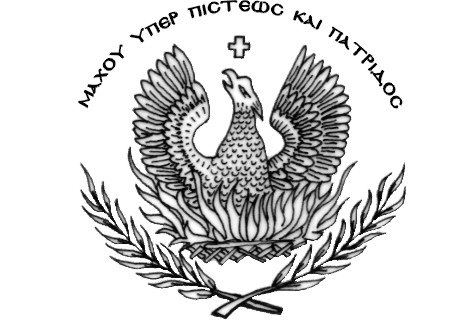 